       Detràs las fuèlhas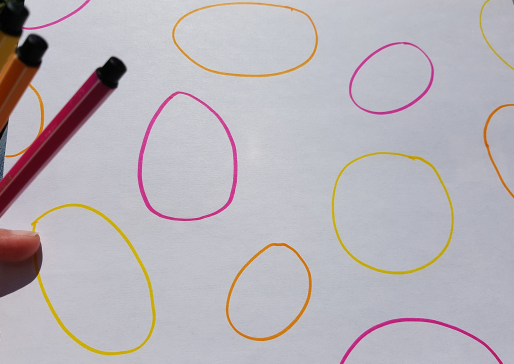 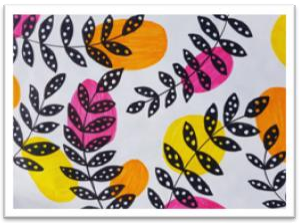 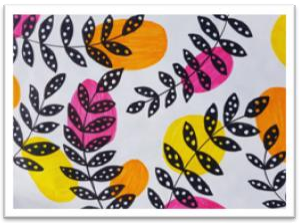 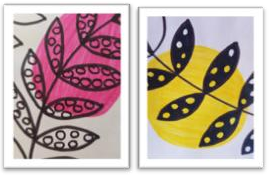 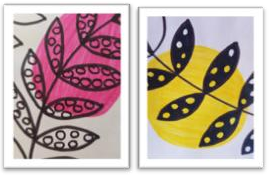 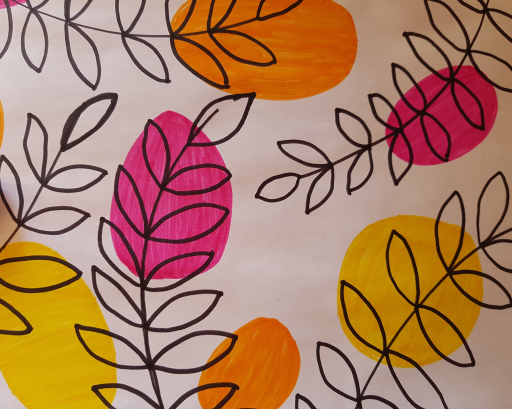 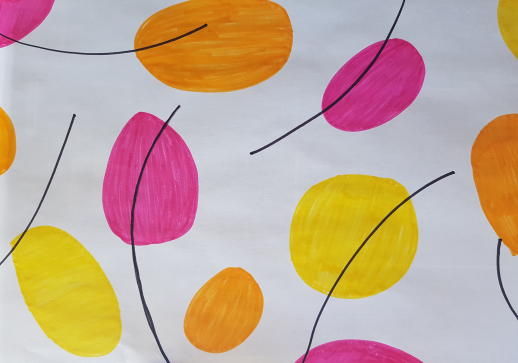 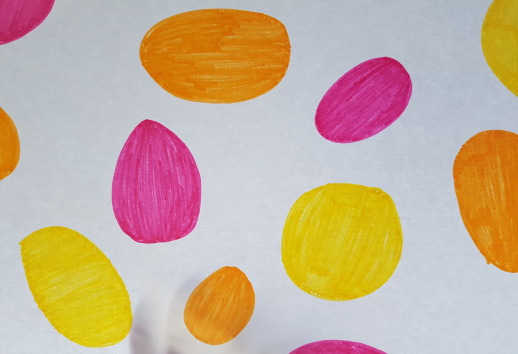 